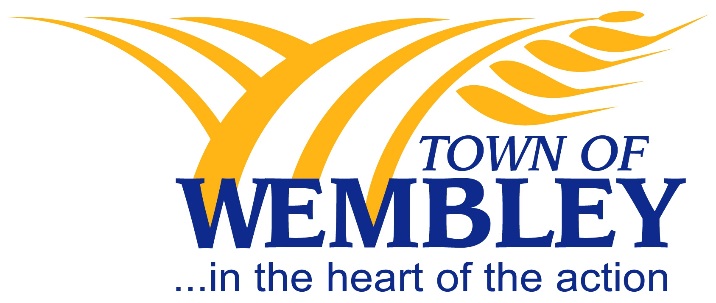 POLICY MANUALPOLICY STATEMENTQuotes are to be obtained locally on work or purchases whenever possible.  All request for equipment are to be written to enable Council to be sure bids are all based on the same thing.Legal References:Policy Department:FinanceCross References:Policy Number:F7Adoption Date:February 8, 1993Revision Date:September 25, 2017Policy Title:PurchasingReview Date: